PPC STRATEGY TEMPLATE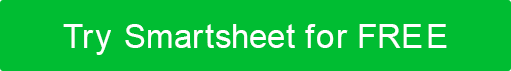 CAMPAIGN NAMECAMPAIGN NAMECAMPAIGN NAMECAMPAIGN NAMENAMENAMENAMENAMEAD KEYWORDSNEGATIVE KEYWORDSAD KEYWORDSNEGATIVE KEYWORDSKeywordsKeywordsKeywordsKeywordsAD VARIATION AAD VARIATION AAD VARIATION AAD VARIATION AHeadline 1Headline 1Headline 2Headline 2Description 1Description 1Description 2Description 2Path 1Path 1Path 2Path 2Final URLFinal URLAD VARIATION BAD VARIATION BAD VARIATION BAD VARIATION BHeadline 1Headline 1Headline 2Headline 2Description 1Description 1Description 2Description 2Path 1Path 1Path 2Path 2Final URLFinal URLCAMPAIGN NAMECAMPAIGN NAMECAMPAIGN NAMECAMPAIGN NAMENAMENAMENAMENAMEAD KEYWORDSNEGATIVE KEYWORDSAD KEYWORDSNEGATIVE KEYWORDSKeywordsKeywordsKeywordsKeywordsAD VARIATION AAD VARIATION AAD VARIATION AAD VARIATION AHeadline 1Headline 1Headline 2Headline 2Description 1Description 1Description 2Description 2Path 1Path 1Path 2Path 2Final URLFinal URLAD VARIATION BAD VARIATION BAD VARIATION BAD VARIATION BHeadline 1Headline 1Headline 2Headline 2Description 1Description 1Description 2Description 2Path 1Path 1Path 2Path 2Final URLFinal URLDISCLAIMERAny articles, templates, or information provided by Smartsheet on the website are for reference only. While we strive to keep the information up to date and correct, we make no representations or warranties of any kind, express or implied, about the completeness, accuracy, reliability, suitability, or availability with respect to the website or the information, articles, templates, or related graphics contained on the website. Any reliance you place on such information is therefore strictly at your own risk.